АДМИНИСТРАЦИЯ ВЕСЬЕГОНСКОГО МУНИЦИПАЛЬНОГО ОКРУГАТВЕРСКОЙ ОБЛАСТИП О С Т А Н О В Л Е Н И Ег. Весьегонск29.12.2023                                                                                                                      №  696п о с т а н о в л я ет:1. Постановления Администрации Весьегонского муниципального округа от 27.12.2022 № 593 «Об  утверждении   муниципальной программы Весьегонского муниципального округа Тверской области «Обеспечение мероприятий по повышению уровня защиты населения и территории Весьегонского муниципального округа Тверской области от чрезвычайных ситуаций природного и техногенного характера» на 2023-2028 годы», от 31.03.2023 № 102 «О внесении изменений в постановление Администрации Весьегонского муниципального округа Тверской области от 27.12.2022 № 593», признать утратившими силу.2. Обнародовать настоящее постановление на информационных стендах муниципального образования «Весьегонский муниципальный округ» и разместить на официальном сайте Администрации Весьегонского муниципального округа в информационно-телекоммуникационной сети Интернет.3. Настоящее постановление вступает в силу с 01.01.2024 г.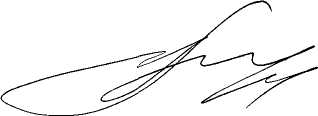 Глава Весьегонского муниципального округа                                                                                  А. В. Пашуков О признании утратившими силу постановлений Администрации Весьегонского муниципального округа  № 593 от 27.12.2022; № 102 от 31.03.2023